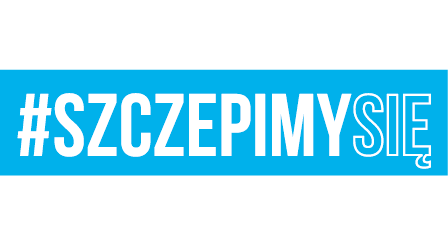 Wrocław, 11 maja 2021 r.ZAWIADOMIENIE O UNIEWAŻNIENIU POSTĘPOWANIA w zakresie zadań: 1, 2, 9, 10, 11
(w trybie art. 260 ustawy z dnia 11 września 2019 r. - Prawo zamówień publicznych 
Dz.U. z 2019 r., poz. 2019 z późn. zm.)Nr sprawy: MED/145/2021Dotyczy: postępowania klasycznego prowadzonego w trybie podstawowym na dostawę wyrobów laboratoryjnych dla WOMP Wrocław. Działając na podstawie art. 260 ustawy z dnia 11 września 2019 r. - Prawo zamówień publicznych (Dz.U. z 2019 r., poz. 2019 z późn. zm.) Zamawiający – 2. Wojskowy Oddział Gospodarczy z siedziba we Wrocławiu (50-984) przy ul. Obornickiej 100-102 informuje, 
że unieważnia przedmiotowe postępowanie, w zakresie zadań: 1, 2, 9, 10, 11, na podstawie art. 255 pkt 1 ustawy Pzp.Uzasadnienie faktyczne:W zakresie zadań: 1, 2, 9, 10, 11 nie złożono żadnej oferty.KOMENDANTpłk Bogdan DRĄG